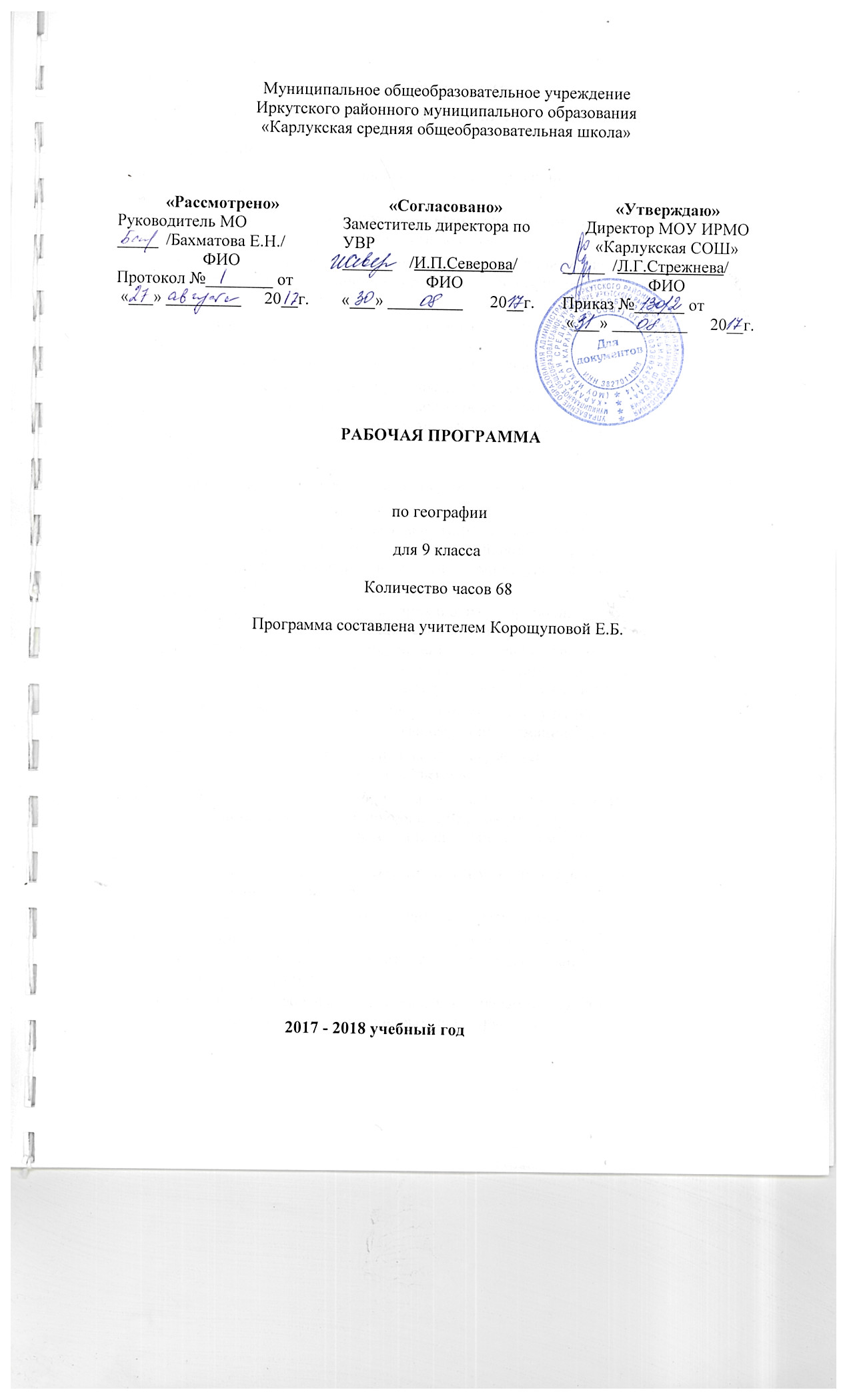 Требования к уровню подготовки  обучающихся. В результате изучения географии ученик должензнать/пониматьосновные географические понятия и термины; различия географических карт по содержанию;географические явления и процессы в геосферах, взаимосвязи между ними, их изменение в результате деятельности человека;различия в хозяйственном освоении разных территорий и акваторий; связь между географическим положением, природными условиями, ресурсами и хозяйством отдельных регионов и стран;специфику географического положения и административно-территориального устройства Российской Федерации; особенности ее населения, основных отраслей хозяйства, природно-хозяйственных зон и районов;природные и антропогенные причины возникновения геоэкологических проблем на локальном, региональном и глобальном уровнях; меры по сохранению природы и защите людей от стихийных природных и техногенных явлений;уметьвыделять, описывать и объяснять существенные признаки географических объектов и явлений;находить в разных источниках и анализировать информацию, необходимую для изучения географических объектов и явлений, разных территорий Земли, их обеспеченности природными и человеческими ресурсами, хозяйственного потенциала, экологических проблем;приводить примеры: использования и охраны природных ресурсов, адаптации человека к условиям окружающей среды, ее влияния на формирование культуры народов; районов разной специализации, центров производства важнейших видов продукции, основных коммуникаций и их узлов, внутригосударственных и внешних экономических связей России, а также крупнейших регионов и стран мира;составлять краткую географическую характеристику разных территорий на основе разнообразных источников географической информации и форм ее представления;определять на местности, плане и карте географические координаты и местоположение географических объектов;применять приборы и инструменты для определения количественных и качественных характеристик компонентов природы; представлять результаты измерений в разной форме; выявлять на этой основе эмпирические зависимости;использовать приобретенные знания и умения в практической деятельности и повседневной жизни для:ориентирования на местности; чтения карт различного содержания;проведения наблюдений за отдельными географическими объектами, процессами и явлениями, их изменениями в результате природных и антропогенных воздействий; оценки их последствий;определения комфортных и дискомфортных параметров природных компонентов своей местности с помощью приборов и инструментов;решения практических задач по определению качества окружающей среды своей местности, ее использованию, сохранению и улучшению; принятия необходимых мер в случае природных стихийных бедствий и техногенных катастроф;проведения самостоятельного поиска географической информации на местности из разных источников: картографических, статистических, геоинформационных.         Называть (показывать):основные отрасли хозяйства, отраслевые комплексы, крупнейшие промышленные центры;основные транспортные магистрали и крупные транспортные узлы;географические районы, их территориальный состав;отрасли местной промышленности.         Описывать:природные ресурсы;периоды формирования хозяйства России;особенности отраслей;традиционные отрасли хозяйства коренных народов в национально-территориальных образованиях;экономические связи районов;состав и структуру отраслевых комплексов;основные грузо - и пассажиропотоки.       Объяснять:различия в освоении территории;влияние разных факторов на формирование географической структуры районов;размещение главных центров производства;сельскохозяйственную специализацию территории;структуру ввоза и вывоза;современные социально-экономические и экологические проблемы территорий.         Прогнозировать:возможные пути развития территории под влиянием определённых факторов.Содержание учебного предмета1. Место России в мире.Политико-государственное устройство РФ. ГП России. Экономико-транспортное ГП. Эколого- географическое ГП.2. Население России. Население России.  Численность и воспроизводство населения. Миграции населения.  Демографическая ситуация. Национальный и языковой  состав населения России. Расселение населения. Сельское население России. Народы России.3. Географические особенности экономики .Структура экономики. Особенности развития хозяйства России. Проблемы современного хозяйства России. 4. Важнейшие межотраслевые комплексы России и их география.Научный комплекс. Топливно-энергетический комплекс. Топливная промышленность (нефтяная, газовая). Угольная промышленность. Электроэнергетика. Металлургический комплекс. Черная металлургия. Цветная металлургия .Химическая промышленность. Лесная промышленность. Машиностроительный комплекс. Значение, размещение состав, проблемы комплекса. Факторы размещения машиностроения. География машиностроения. Военно-промышленный комплекс. АПК. Земледелие и животноводство. Проблемы АПК и пути их решения. Пищевая и легкая промышленность. Инфраструктурный комплекс. Транспорт. Автомобильный, авиационный, морской, речной, трубопроводный транспорт. Связь. Сфера обслуживания.5. Районы России. Экономическое районирование. Центральный район. ЭГП. Природные условия и ресурсы. История развития. Центральная Россия. Состав, географическое положение, природные ресурсы. Население и трудовые ресурсы Центральной России. Население и хозяйство Центрального района. Экономика Центральной России. Москва – административный, культурный и научный центр России. Узловые районы Центральной России. Центрально-Черноземный район. Северо-Западная Россия. Калининградская область. Европейский Север. Природа. Народы. Хозяйство Европейского Севера. Северный Кавказ. ГП, природные условия и ресурсы, население Северного Кавказа. Хозяйство Северного Кавказа. Поволжье.  ГП, природные условия и ресурсы, население Поволжья. Хозяйство Поволжья. Урал. ЭГП, природные ресурсы, население. Хозяйство и проблемы Урала. Восточный макрорегион. Западная Сибирь. Восточная Сибирь. Дальний Восток.6. Россия в современном мире .  Россия в МГРТ. Взаимосвязи России с другими странами мира. Объекты мирового наследия.  Календарно-тематическое планирование№ урокаТема урокаКол-во часовКонтрольные, практические, лабораторные работыДатаДатаДата№ урокаТема урокаКол-во часовКонтрольные, практические, лабораторные работыпланфакткорректировка1Политико-государственное устройство Российской Федерации105.092Географическое положение и границы России.106.093Экономико-и транспортно-географическоегеополитическое и эколого-географическое положение России.112.094Экономико-и транспортно-географическоегеополитическое и эколого-географическое положение России.113.095Исторические особенности заселения и освоения территории России119.096Численность и естественный прирост населения120.097Национальный состав населения1Пр. № 1Определение по картам и статистическим материалам крупнейших народов и особенностей их размещения26.098Миграции населения127.099Городское и сельское население.Расселение населения.1Пр. № 2Определение по статистическим материалам тенденций в изменении числа занятых в различных отраслях и сферах современного хозяйства страны.03.1010География основных типов экономики на территории России.104.1011Проблемы природно-ресурсной основы экономики России110.1012Россия в современной мировой экономике. Перспективы развития России111.1013Научный комплекс114Роль, значение и проблемы развития машиностроения.117.1015Факторы размещения отраслей машиностроения118.1016География машиностроения1Пр. № 3Определение главных районов размещения отраслей трудоемкого и металлоемкого машиностроения по картам24.1017Военно-промышленный комплекс125.1018Роль, значение и проблемы ТЭК131.1019Топливная промышленность.1Пр. № 4Составление характеристики одного из угольных бассейнов по картам и статистическим материалам01.1120Электроэнергетика России1Контрольная работа №1 по теме: «ТЭК»14.1121Комплексы, производящие конструкционные материалы и хим.вещества115.1122Металлургический комплекс121.1123Факторы размещения предприятий  металлургического комплекса. Черная металлургия122.1124Цветная металлургия1Пр. № 5Определение по картам  главных факторов размещения металлургии меди и алюминия.28.1125Химико-лесной комплекс.Химическая промышленность129.1126Факторы размещения химических предприятий105.1227Лесная промышленность1Контрольное тестирование06.1228Состав и значение АПК112.1229Земледелие и животноводство1Пр. работа № 7Определение по картам основных районов выращивания зерновых и технических культур, главных районов животноводства13.1230Пищевая и легкая промышленность119.1231Состав инфраструктурного комплекса. Роль транспорта120.1232Железнодорожный автомобильный транспорт126.1233Водный и другие виды транспорта.127.1234Связь. Сфера обслуживания.116.0135Обобщающий урок по теме : «Межотраслевые комплексы»1Контрольная работа №2 по теме: «Межотраслевые комплексы»17.0136РайонированиетерриторииРоссии123.0137Общая характеристикаЕвропейской России.124.0138Центральная Россия. Состав, историческое изменение географического положения.130.0139Население и главные черты хозяйства131.0140Районы Центральной России. Москва и Московский столичный регион107.0241Географические особенности областей Центрального района.108.0242Волго-Вятский и Центрально-Черноземный районы114.0243Северо-Западный район115.0244Обобщающий урок. Центральная Россия1Контрольная работа № 3 по теме: «Центральная Россия»21.0245Европейский Север. Географическое положение, природные условия и ресурсы.122.0246Население Европейского Севера128.0247Хозяйство  Европейского Севера101.0348Европейский Юг. Географическое  положение, природные условия и ресурсы.1Тестирование по теме: «Европейский Север»07.0349Население Северного Кавказа.109.0350Хозяйство Северного Кавказа114.0351Поволжье: ЭГП, природные условия и ресурсы115.0352Население  Поволжья121.0353Хозяйство Поволжья.122.0354Урал. Географическое положение, природные условия и ресурсы1Тестирование по теме : «Поволжье»03.0455Население  Урала104.0456Хозяйство Урала110.0457Обобщающий урок по теме : «Западный макрорегион»1Контрольная работа №4 по теме: «Западный макрорегион»11.0458Общая характеристика Восточного макрорегиона117.0459Этапы, проблемы и перспективы развития экономики.118.0460Западная Сибирь124.0461Восточная Сибирь125.0462Дальний Восток1Тестирование по теме « Восточная Сибирь30.0463Обобщение темы «Восточный макрорегион»1Пр.работа.№8Составление сравнительной характеристики двух районов  по плану.64Экономические районы России107.0565Россия в современном мире108.0566Россия в системе международного географического разделения труда.114.0567Взаимосвязи России с другими странами мира115.0568Объекты мирового природного и культурного наследия в России.121.05